СОБРАНИЕ ПРЕДСТАВИТЕЛЕЙ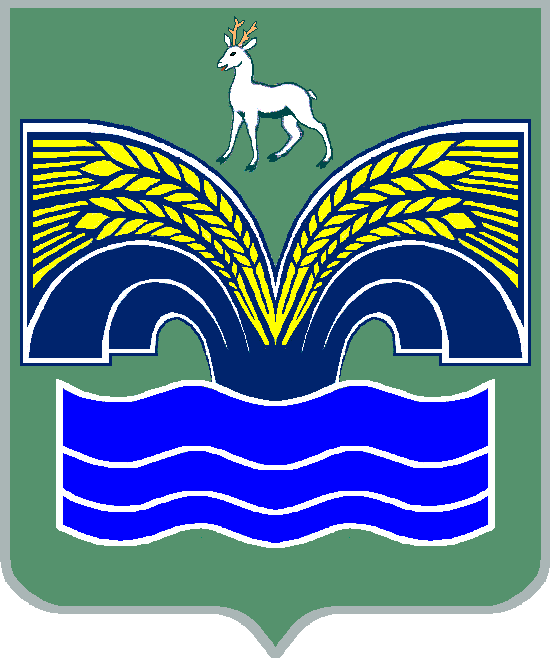 ГОРОДСКОГО ПОСЕЛЕНИЯ МИРНЫЙ МУНИЦИПАЛЬНОГО РАЙОНА КРАСНОЯРСКИЙСАМАРСКОЙ ОБЛАСТИТРЕТЬЕГО СОЗЫВАРЕШЕНИЕот 11 декабря 2017 года № 31Об определении перечня мест (объектов) для отбываниянаказания в виде обязательных и исправительных работна территории городского поселения Мирныймуниципального района Красноярский Самарской областина период 2018 годаВ целях создания условий для  исполнения наказаний в виде обязательных и исправительных работ, в соответствии с Уголовным кодексом Российской Федерации, Уголовно-исполнительным кодексом Российской Федерации, руководствуясь Уставом городского поселения Мирный муниципального района Красноярский Самарской области, Собрание представителей городского поселения Мирный РЕШИЛО:1.Утвердить перечень объектов для отбывания осужденными наказания в виде обязательных работ на территории городского поселения Мирный муниципального района Красноярский Самарской области на период 2018 года (приложение № 1).2.Утвердить перечень мест для  отбывания  осужденными наказания в виде  исправительных работ для лиц, не имеющих основного места работы на территории городского поселения Мирный муниципального района Красноярский Самарской области на период 2018 года (приложение № 2).3.Утвердить перечень видов обязательных работ (приложение № 3).4.Руководителям организаций, указанных в приложениях № 1 и  № 2 к настоящему решению, осуществить меры по трудоустройству осужденных к обязательными и исправительным работам в соответствии с приложением №  3 к настоящему решению.5. Опубликовать  настоящее Решение в газете «Красноярский вестник»  и разместить  на официальном сайте администрации муниципального района Красноярский Самарской области, в разделе «Поселения» в сети Интернет.6. Настоящее решение вступает в силу со дня его официального опубликования. Председатель Собрания представителей городского поселения Мирныймуниципального района КрасноярскийСамарской области							    И.А. ИголкинаГлава городского поселения Мирный                                     С.Е. Сидоровмуниципального района КрасноярскийСамарской областиПриложение № 1к решению Собрания представителейгородского поселения Мирныйот 11.12.2017 г. № 31Переченьобъектов для отбывания осужденными наказания в виде обязательных работ на территории городского поселения Мирный муниципального района Красноярский Самарской областина период 2018 годаПриложение № 2к решению Собрания представителейгородского поселения Мирныйот 11.11.2016 г. №  31Переченьмест для отбывания осужденными наказания в виде исправительных работ для лиц, не имеющих основного  места работы  на территории городского поселения Мирный муниципального района Красноярский Самарской области на  период 2016 года		Приложение № 3к решению Собрания представителейгородского поселения Мирныйот 11.11.2016 г. №  31Переченьвидов обязательных работ на территории городского  поселения Мирный муниципального района Красноярский Самарской области1.Период зимней уборки (с 1 октября до 1 апреля):- сгребание и подметание снега с тротуаров, на дворовых территориях, придомовых и внутриквартальных проездах;- очистка дорожных покрытий в местах, недоступных для дорожной техники;- очистка территорий автобусных остановок от снега;-удаление снежно-ледяных образований путем скалывания и перемещения уплотненного снега и льда в лотковой зоне дорог;- общестроительные, слесарные, сантехнические, погрузочно-разгрузочные работы, уборка помещений.2. Период летней уборки (с 1 апреля до 1 октября):- зачистка тротуаров, удаление снега;- очистка от мусора и мойка урн;- очистка от мусора территорий контейнерных площадок, мойка мусоросборников;- погрузочно-разгрузочные работы, уборка помещений;- скашивание сорной растительности;- земляные работы;Вырубка деревьев и кустарников; обрезка веток;- посадка деревьев и кустарников, цветочной рассады; побелка деревьев;- очистка и озеленение территорий предприятий и организаций, улиц, городского поселения Мирный;- благоустройство и очистка территорий автобусных остановок; подсобные работы при устройстве тротуаров и подъездных путей;- окраска элементов благоустройства (заборы, лавочки, игровые площадки, автобусные остановки);- очистка дорожных покрытий в местах, недоступных для дорожной техники;- благоустройство кладбищ;- косметический ремонт зданий и помещений.3. Круглогодичный период (1 января по 31 декабря):- погрузка крупногабаритных отходов;- очистка от мусора территорий контейнерных площадок;- уборка производственных и служебных помещений;№п/пНаименование организации1Администрация городского поселения Мирный2ООО «Мирненское ЖКХ»№п/пНаименование организации1ООО «Мирненское ЖКХ»